СОШ№1                 Отчёт по дистанционному обучению с 06.05- 18.05.20Предмет:   ИХТ, Технология ФИО    Савина Вера Ивановна. (совместитель) (0550210174 WhatsApp)ИХТ -5бклассФото страницы журнала с оценками по ИХТ  5б класса.Технология – 8 классыФото страницы журнала с оценками по технологии 8х классов, находится в приложении №1Скриншот чертежей в папке учителя.                                                                                                            1. а) Сопряжение углов (острый,прямой-900 ,тупой).     б) Сопряжение окружности и прямой линии.    в) Сопряжение окружностей (выпуклое и вогнутое).2.      Проекционное черчение на три плоскости. (V H W )3.      Изометрическая проекция .4.     Эллипс (геометрическая фигура- окружность, выполненная в осях по законам черчения) Когда выполняется эллипс?5.     Сечение и необходимость его выполнения.6.     Разрезы –их назначение на чертежах.Журналы 8х классов.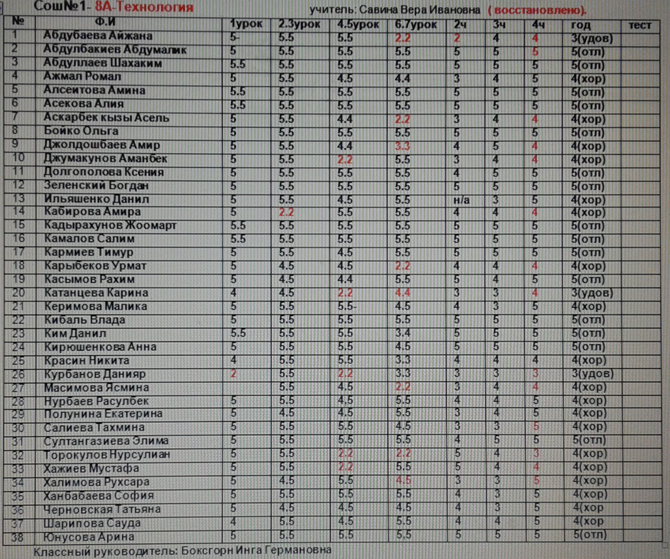 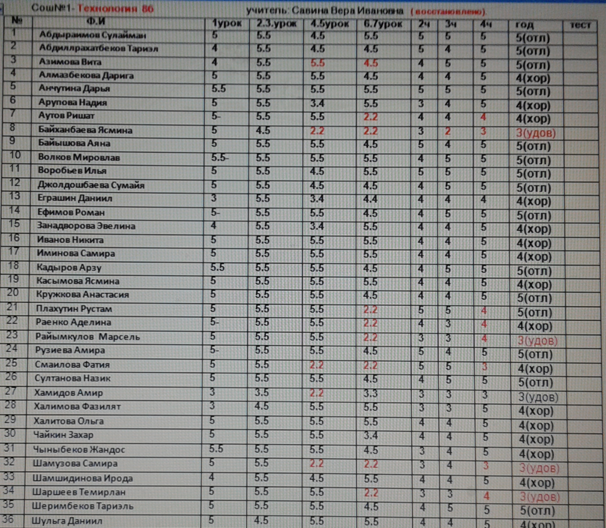 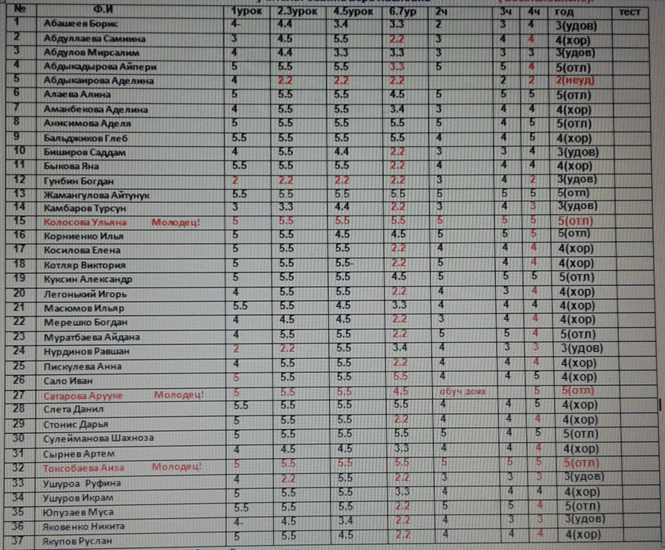 8А                                                                                           8Б                                                                                                 8В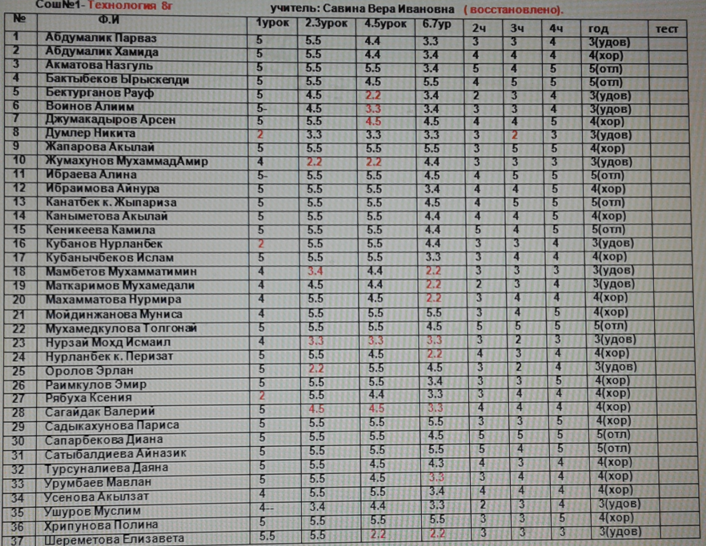 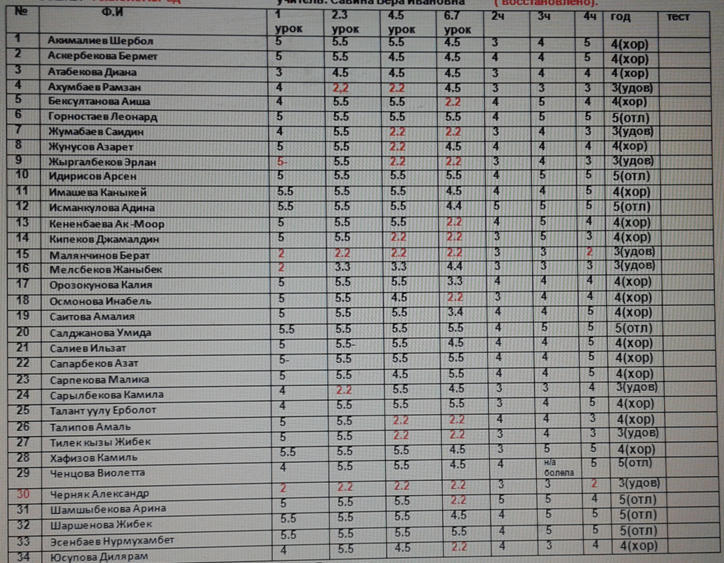 8Г                                                                                                   8ДТехнология- 9 классыСкриншот теста учащихся в папке учителя..Фото страницы журнала с оценками по технологии 9х классов.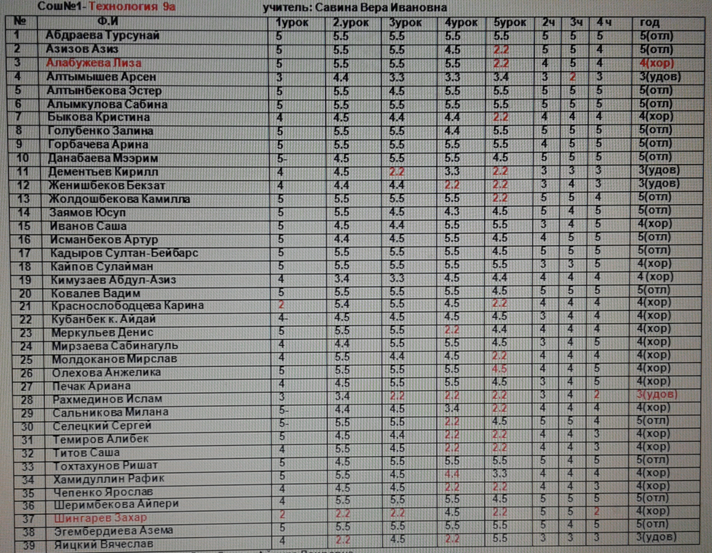 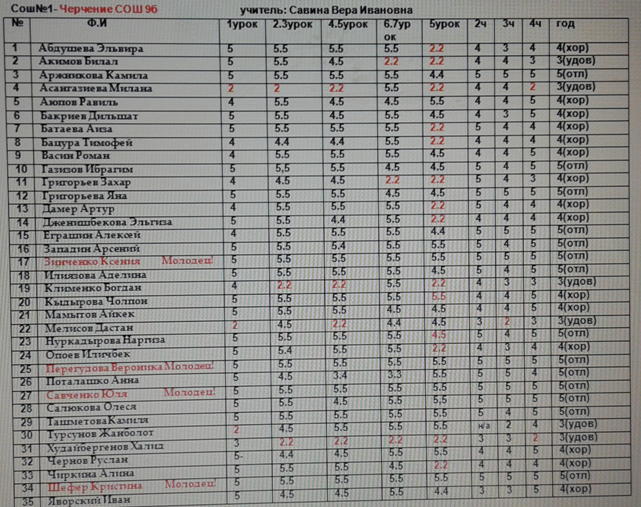 9А                                                                                                       9Б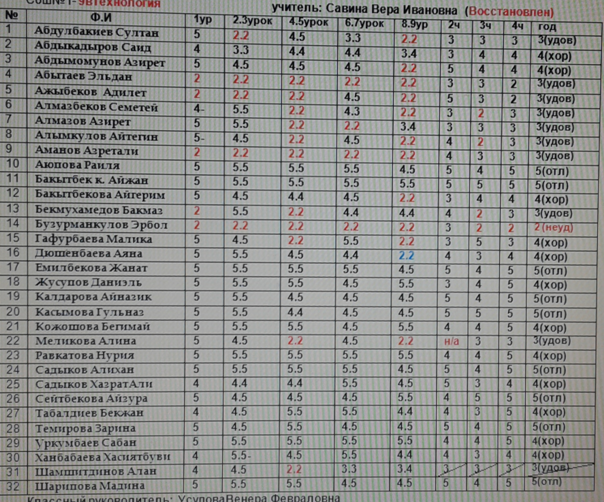 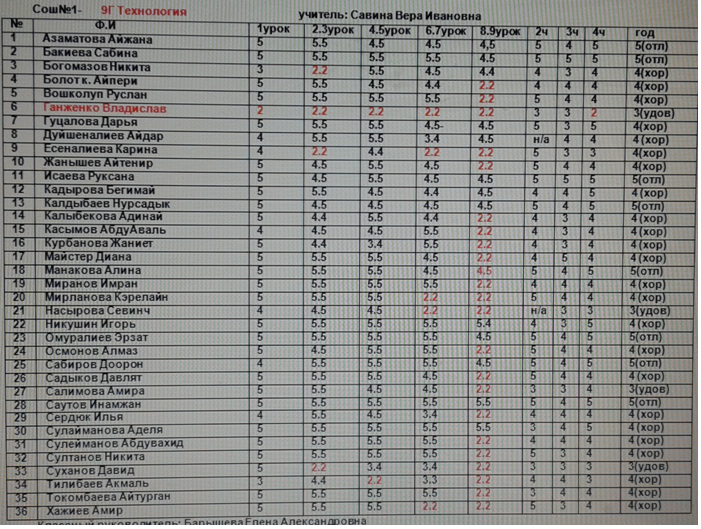 9В                                                                                                 9Г Оставшиеся двойки ученики могут исправить до 26 мая.Датакласс       Тема урокаФорма урокаДом. заданиеКонсультацияПроверочные работыссылка06.05-18.055бТест.1.Пейзаж. 2.Анималистика.3.Живопись.4.Бумажная пластика.Кроссворд. а) ягоды б) фруктыв) овощи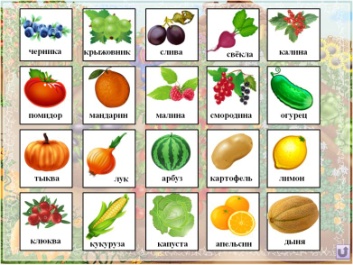 Урок в WhatsAppДать определение: Пейзаж. Анималистика.ЖивописьБумажная пластика.КроссвордВыбрать из задания и перечислить: ягоды,фрукты, овощи. Выполнить тест на тетрадном листе и отправить в группу учителю  на WhatsApp. Ответы детейТест  отправленный учителем в группу в WhatsApp. Фото для решения кроссворда.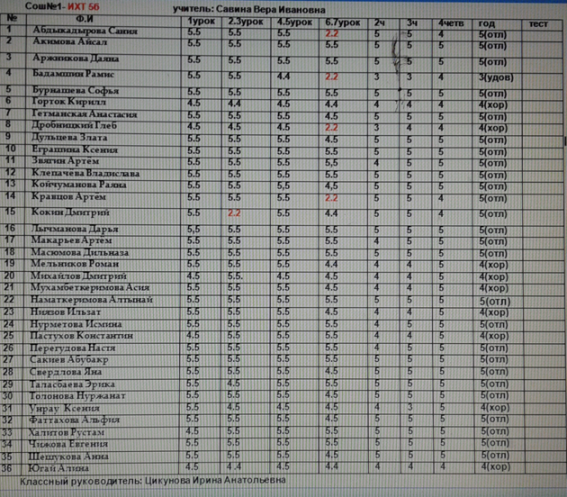 Датакласс       Тема урокаФорма урокаДом. заданиеКонсультацияПроверочные работыссылка06.05-18.05      8 а,б,в,г,дТест.( дать определение)1.Сопряжение.2.Проекционное черчение.3.Изометрия.4.Эллипс.5.Сечение.6.РазрезыВидио и аудио консультация WhatsAppОтветить на вопросы тестаВидио и аудио консультация в WhatsAppОтветы учащихся.Фото журнала с оценками детей.Датакласс      Тема урокаФорма урокаДом. заданиеКонсультацияПроверочные работыссылка06.05-18.059 а,б,в,гТест. 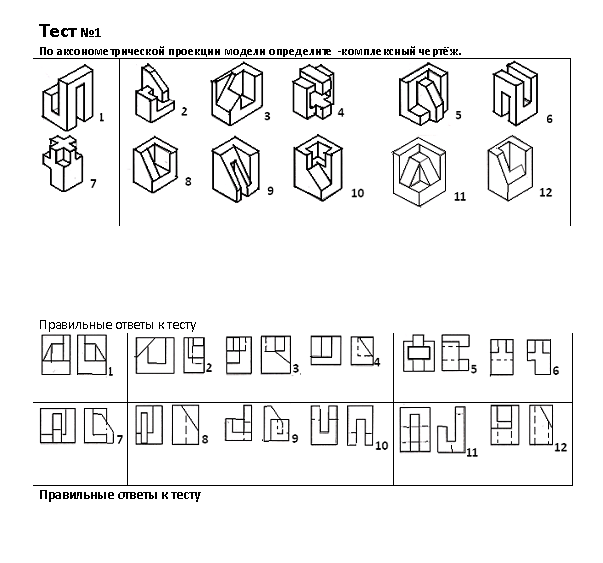 Визуальный, аудио. WhatsAppОтветить на вопросы теста, выбрав правильный ответВидио и аудио консультация в WhatsAppПисьменные ответы учащихся.Учащиеся выполняют самостоятельно, скриншот теста отправляют учителю на проверку.Фото журнала с оценками детей.